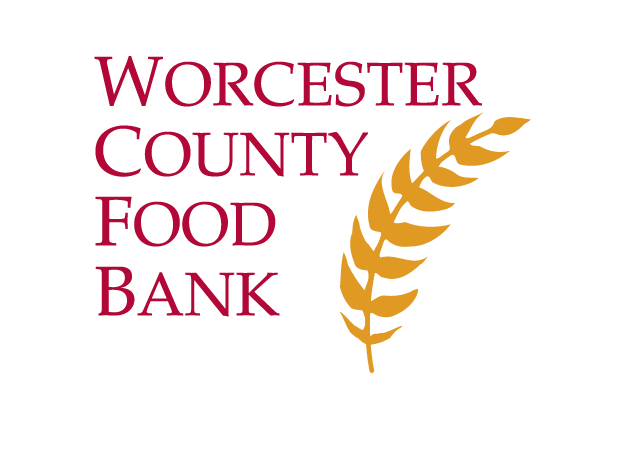 2019 MA Policy AgendaFund HIP at $8.5 Million - This amount will enable year-round operation of the Healthy Incentives Program (HIP) and the onboarding of several new farms to meet demand in underserved areas. HIP supports farmers, promotes healthy food access, and boosts local economies by matching SNAP dollars spent at participating farmers and mobile markets, farm stands and CSAs throughout the Commonwealth. UPDATE: Currently approved at $6.5 Million.Fund MEFAP at $20 Million - The Massachusetts Emergency Food Assistance Program (MEFAP) provides quality, nutrient-rich foods and locally grown fresh produce to MA residents in times of hardship through the four Food Banks and their network of 845 food pantries, community meal programs, and shelters. UPDATE: Currently approved at $20 Million.Breakfast After the Bell (DiDomenico S.267/Vega H.591) - This legislation would ensure that all MA schools where 60% or more students qualify for free or reduced meals serve breakfast to all students after the school day begins, so our children and youth can be free from hunger while they learn. Breakfast After the Bell programming, run with federal reimbursements, improves breakfast participation, academic performance and school bottom lines. Last session, the bill received unanimous support in the MA Senate. Promote Student Nutrition (Creem S.256/Vargas H.585) - This legislation would ensure students are not shamed for meal debt and that any payment issues are addressed directly with parents. It would also support schools in ensuring all eligible families are being served through free school meal programs.Close the “SNAP Gap” (DiDomenico S.678/Livingstone H.1173) - This legislation would create a common application for MassHealth and SNAP. This would improve administrative efficiency and increase food security for more than 700,000 people who use MassHealth and qualify for SNAP but are not currently enrolled. Legislate HIP (Gobi S.48/Mark H.145) - This legislation would establish the Healthy Incentives Program (HIP) in statute. This would help ensure that this amazing SNAP-matching program continues to support farmers and those experiencing food insecurity, while providing economic, public health, and environmental benefits for the Commonwealth. Reduce Food Waste (Kennedy S.492/Kane H.811) - This legislation would implore DPH to standardize the date labeling of food to reduce confusion and unnecessary food waste; currently, there are no food industry-wide standards to date labeling.Encourage Food Donations (Kennedy S.962/Kane H.1475) - This legislation ensures adequate liability protections for persons and companies donating food to food banks, pantries, and community meal programs. 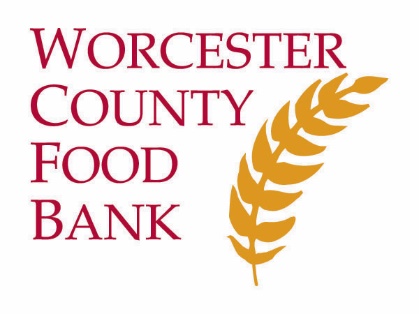 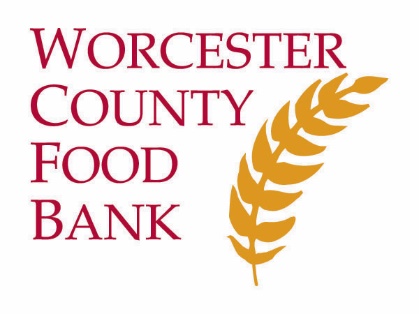 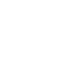 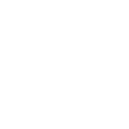 